	CURRICULUM VITAE                                                           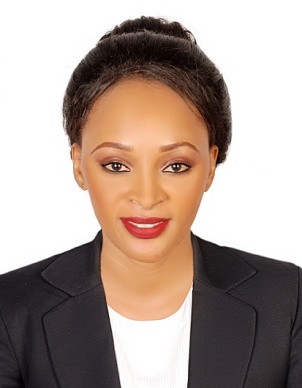 JOYCE WAITHERA MAINA+971-526096093mainajoyce040@gmail.comCAREER GOALS:I would like to utilize my experience , knowledge and creativity to secure challenging position and contribute to employers objectives ,profitability and success in an organization that offers the opportunity for personal  contribution, development  and potential for challenge and growth .I am determined ,disciplined ,self motivated an enthusiastic person with extensive learning skills that are based on sheer integrity  and ability to communicate and interact with people at all levels.I am currently dedicated to further my career within the compliments  of my skills ,interest and ability. I look forward to making a positive impact in your organization.STRENGTHSQuick to learn , Hardworking , flexible, Creative, Imaginative and AdjustableTeam spirit and a Good communication skillsWORK EXPERIENCES DEPARTMENT   SUPERVISOR - 2011 - 2016H&M DUBAI MALL  (Retail Store) Alshaya Co. LLC Dubai UAEReporting directly to departmentmanager  and Store managerResponsible to drive sales and profit plan through successful leadership, organizational plans ,customer service and outstanding execution of the storeResponsible to ensure that all the associate are current and up to date with the product knowledge ,product use and related product market  through a commitment to formalized training and development with prescribe time lines  and standards.Give training to visual merchandiser, sales associate and department in charge regarding the brand implementation and standards.Preparing merchandise plan according to the latest VM manual one month prior to store opening as per store layout Know  and manage the business by effectively using the sales report ,assessing department  results and developing  specific actions directly related to business development and growth , consistency across the storeEnsuring the brand is maintained by bringing the standards to a high level  through constant communication and training in any meansAccountable to ensure that the trend of underperformance are formally addressed ,with clear and documented performance improvement plansEnsure that the visual standards are communicated and implemented across the store Communicate issues with VM manager and store manager and do the action planCoordinate with marketing for the upcoming events and promotionLiaise with logistic department regarding upcoming delivery  to keep the store updated with season merchandiseResponsible for the work out display and floor layoutVisual MerchandiserH&M Dubai Mall UAE August  2009- June 2011Change store layout including wall configurations and fixtures according to v m department directivesPrepare planning prior to season or trend and sales promotionResponsible for total appearance of the store inside out and most important the windowMaintain brand image by ensuring the standards and executed by staffArrange merchandise ,signage ,fixtures ,dressing mannequins and arrange backdrops , utilizing window packs, in _store  layoutCommunicate with store manager regarding layout change according to standards and market requirementsSales  Associate  H&M  (MOE ) UAE February 2009- August 2009Meet and greet customers ,offer professional customer serviceHandling customers needs and resolving complaint regarding sales and serviceRefilling and replenishing the store and maintaining store standards Responsible for maintaining brand franchise standards and policies as per franchise contract and department directivesCoordinating with customers by meeting and greeting and ensuring their demands are met and better service Assist the visual merchandiser to fold and display productsImplementing various methods to achieve target and business planTRAINING UNDERGONE ( M.H ALSHAYA CO .LLC TRAINING 2009 –ON WARDSActive sellingCustomer service training conducted by H&M Sweden Training ExpertsTeam workLoss and prevention training programUnderstanding customer needs Cash handling and credit cardsVisual Merchandising training by experts team from  H&M SwedenACADEMIC QUALIFICATIONS1990-1996 :Certificate of primary education1997-2000: Certificate of secondary education2001-2002: Diploma in Cosmetology 2016 : Certificate of International Computer Driving License COMPUTERSKILLSInformation Technology  and Communication Microsoft office ApplicationMicrosoft Word, Excel &Graphic presentation using PowerPoint Database  management Spreadsheet using MS ExcelPROFILEDate of birth  : 04 April 1982Gender            :FemaleNationality:KenyanCivil Status: SingleLanguage    : English &SwahiliI HEREBY CERTIFY THE ABOVE INFORMATION IS TRUE AND CORRECT